Pole dla GrantodawcyData i miejsce ………………………………………………… podpis osoby upoważnionej (czytelny)Załączniki:1. Kserokopie np. zdjęcia, dokumentacja, listy obecności i inne ważne dla specyfiki projektu, bez danych osobowych wrażliwych.2. Formularze rekrutacyjne 3. Dane statystyczne np. opracowania ankiet ewaluacyjnych wraz z ankietami  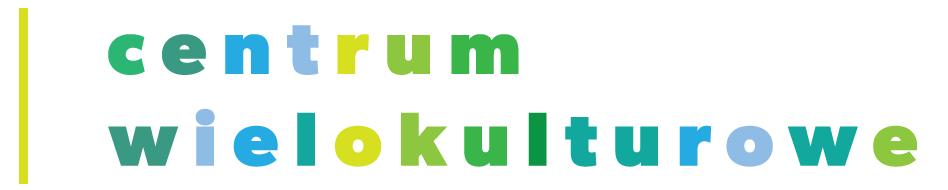 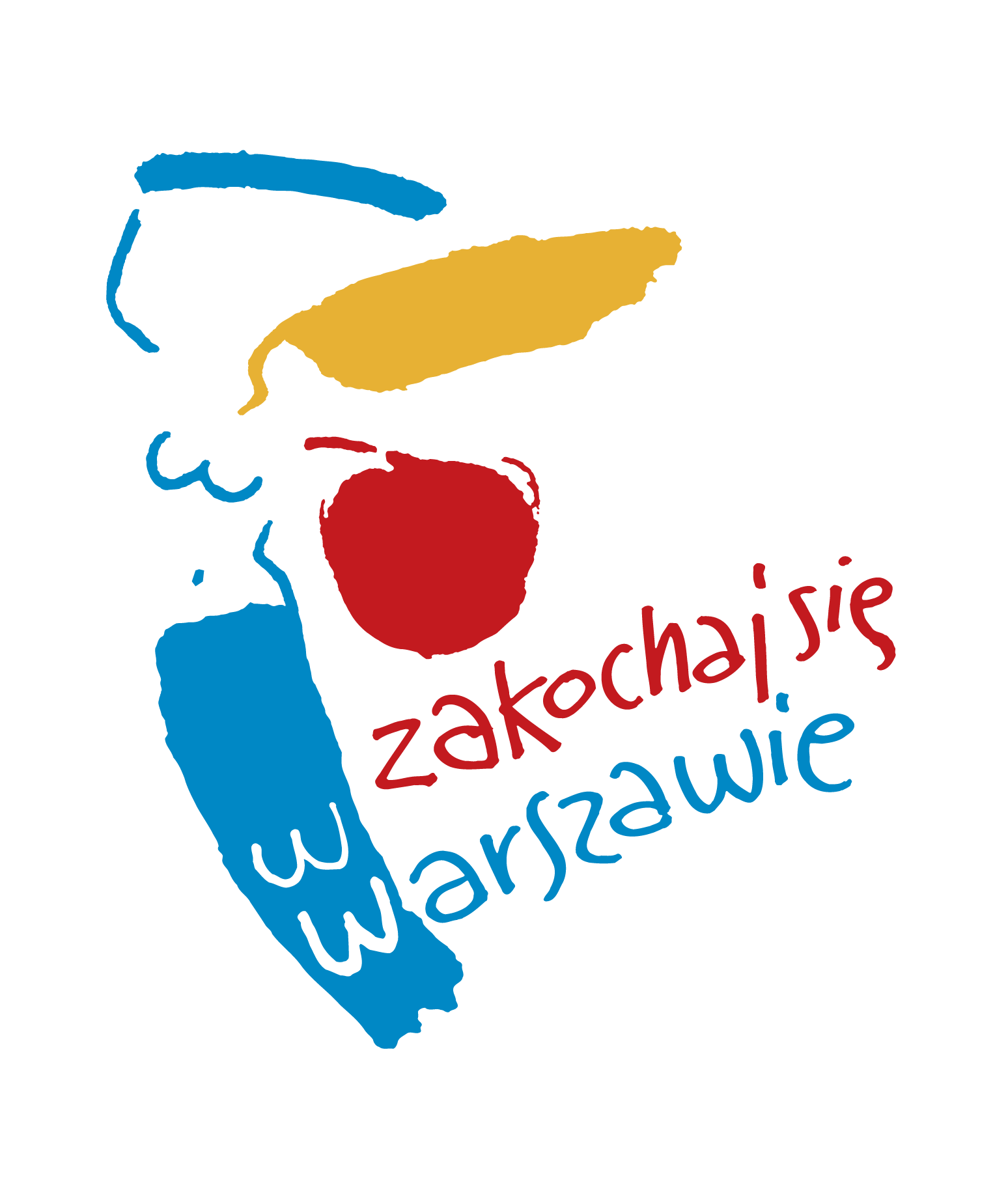 MINI GRANTY 2021Sprawozdanie z realizacji projektu (proszę nie formatować dokumentu)Adresat sprawozdania: Stowarzyszenie PRO HUMANUM – operator Centrum Wielokulturowego w Warszawie.Nazwa oferenta:Numer i tytuł projektu:Termin realizacji:  od                                                      doDane kontaktoweDane kontaktoweDane kontaktoweDane kontaktoweDane kontaktoweDane kontaktoweDane kontaktoweDane kontaktoweAdres zamieszkania w Polsce:Adres zamieszkania w Polsce:Adres zamieszkania w Polsce:Adres zamieszkania w Polsce:Adres zamieszkania w Polsce:Adres zamieszkania w Polsce:Adres zamieszkania w Polsce:Adres zamieszkania w Polsce:Pesel i dowód osobisty lub karta pobytu/ passportPesel i dowód osobisty lub karta pobytu/ passportPesel i dowód osobisty lub karta pobytu/ passportPesel i dowód osobisty lub karta pobytu/ passportPesel i dowód osobisty lub karta pobytu/ passportPesel i dowód osobisty lub karta pobytu/ passportPesel i dowód osobisty lub karta pobytu/ passportPesel i dowód osobisty lub karta pobytu/ passportTelefonTelefonTelefonTelefonTelefonTelefonTelefonTelefonE-mail:E-mail:E-mail:E-mail:E-mail:E-mail:E-mail:E-mail:Zakres zrealizowanego projektuZakres zrealizowanego projektuZakres zrealizowanego projektuZakres zrealizowanego projektuZakres zrealizowanego projektuZakres zrealizowanego projektuZakres zrealizowanego projektuZakres zrealizowanego projektuOpis zrealizowanego projektu:Opis zrealizowanego projektu:Opis zrealizowanego projektu:Opis zrealizowanego projektu:Opis zrealizowanego projektu:Opis zrealizowanego projektu:Opis zrealizowanego projektu:Opis zrealizowanego projektu:Zakładane/ osiągnięte cele projektu, wymienić i opisać:Zakładane/ osiągnięte cele projektu, wymienić i opisać:Zakładane/ osiągnięte cele projektu, wymienić i opisać:Zakładane/ osiągnięte cele projektu, wymienić i opisać:Zakładane/ osiągnięte cele projektu, wymienić i opisać:Zakładane/ osiągnięte cele projektu, wymienić i opisać:Zakładane/ osiągnięte cele projektu, wymienić i opisać:Zakładane/ osiągnięte cele projektu, wymienić i opisać:Miejsce działań, terminy realizacji:Miejsce działań, terminy realizacji:Miejsce działań, terminy realizacji:Miejsce działań, terminy realizacji:Miejsce działań, terminy realizacji:Miejsce działań, terminy realizacji:Miejsce działań, terminy realizacji:Miejsce działań, terminy realizacji:Grupy odbiorców, podać ilość i rodzaj grup beneficjentów według (płeć, wiek, pochodzenie i inne ważne dla specyfiki projektu) Grupy odbiorców, podać ilość i rodzaj grup beneficjentów według (płeć, wiek, pochodzenie i inne ważne dla specyfiki projektu) Grupy odbiorców, podać ilość i rodzaj grup beneficjentów według (płeć, wiek, pochodzenie i inne ważne dla specyfiki projektu) Grupy odbiorców, podać ilość i rodzaj grup beneficjentów według (płeć, wiek, pochodzenie i inne ważne dla specyfiki projektu) Grupy odbiorców, podać ilość i rodzaj grup beneficjentów według (płeć, wiek, pochodzenie i inne ważne dla specyfiki projektu) Grupy odbiorców, podać ilość i rodzaj grup beneficjentów według (płeć, wiek, pochodzenie i inne ważne dla specyfiki projektu) Grupy odbiorców, podać ilość i rodzaj grup beneficjentów według (płeć, wiek, pochodzenie i inne ważne dla specyfiki projektu) Grupy odbiorców, podać ilość i rodzaj grup beneficjentów według (płeć, wiek, pochodzenie i inne ważne dla specyfiki projektu) Osiągnięte rezultaty działań, wymienić i opisać (twarde i miękkie, podać wartości):Osiągnięte rezultaty działań, wymienić i opisać (twarde i miękkie, podać wartości):Osiągnięte rezultaty działań, wymienić i opisać (twarde i miękkie, podać wartości):Osiągnięte rezultaty działań, wymienić i opisać (twarde i miękkie, podać wartości):Osiągnięte rezultaty działań, wymienić i opisać (twarde i miękkie, podać wartości):Osiągnięte rezultaty działań, wymienić i opisać (twarde i miękkie, podać wartości):Osiągnięte rezultaty działań, wymienić i opisać (twarde i miękkie, podać wartości):Osiągnięte rezultaty działań, wymienić i opisać (twarde i miękkie, podać wartości):Opisać wpływ na społeczność lokalną, podać przykład:Opisać wpływ na społeczność lokalną, podać przykład:Opisać wpływ na społeczność lokalną, podać przykład:Opisać wpływ na społeczność lokalną, podać przykład:Opisać wpływ na społeczność lokalną, podać przykład:Opisać wpływ na społeczność lokalną, podać przykład:Opisać wpływ na społeczność lokalną, podać przykład:Opisać wpływ na społeczność lokalną, podać przykład:BUDŻET – rozliczenieBUDŻET – rozliczenieBUDŻET – rozliczenieBUDŻET – rozliczenieBUDŻET – rozliczenieBUDŻET – rozliczenieBUDŻET – rozliczenieBUDŻET – rozliczenieLp.rodzaj kosztunr fakturydata fakturydata zapłaty fakturykoszt całkowity(zł)koszty poniesione z dotacji w złśrodki własnewkład osob./ rzeczowy123456789101112Koszty ogółem:Koszty ogółem: